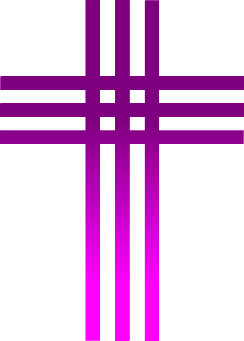       GOTTESDIENSTORDNUNG MÄRZ 2024            BOGOSLUŽNI RED SUŠEC 2024Heilige Messen können bei Herrn Pfarrer Mag. Marijan Marijanovič unter 0676 877 28579 bzw. 04274 3290 oder bei Frau Karin Lesjak unter 0676 4519866 bestellt werden. Svete maše naročite pri župniku Marijanu Marijanoviču ali pri Postrajnci. 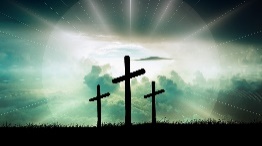 KARWOCHE UND OSTERN 2024                                            VELIKI TEDEN IN VELIKA NOČ 2024 3.März 20243. Fastensonntag3. postna nedeljaFAMILIENFASSTAGDRUŽINSKI POSTNI DAN Fastensuppenaktionakcija postne župe08.15 Kreuzweg križev pot08.30 Uhr uriHeilige Messe – sveta maša+ MELINZ Franz osmica 8 Tage Verrichtung+ STERN Justine und Franz und alle Verwandten aus der Fam. Stern+ Pater Tonček Zajc za rojstni dan zum Geburtstag+ KANDUTSCH Helga 13.Jahresmesse letnicaEwiges Licht večna luč: Familie Stern10.März 20244.Fastensonntag4.postna nedeljaanschließend Pfarrkaffeenato farna kava08.15 Kreuzweg križev pot8.30 Uhr - uriHeilige Messe – sveta maša+ MITSCHE Karl und Wilhelm+ GREIBL Rudolf, Josef und Eltern und alle Verstorbenen aus der Fam. Greibl16.März 2024Vorabendmesse predvečerna maša16.15 Kreuzweg križev pot17.00 Uhr – uriHeilige Messe – sveta maša+ SCHOBERNIG Gregor jun. und alle Verstorbene aus der Fam. Schobernig, Dirnbacher und Schleicher+ MELINZ Josefa, Sonja und Karin und alle Verstorbenen aus der Fam. MelinzKarwoche und Ostern siehe Rückseiteveliki teden in velika noč poglej na zadnjo stran24. März 2024PALMSONNTAG - CVETNA NEDELJAGestaltung Kindergarten poje vrtec8.30 Uhr - uriHeilige Messe – sveta maša mit Prozession+ MIKLAVČIČ Maria+ WIDMANN Johann + EGARTNER Franz und Anna+ KATTNIG Gregor                               28. März 2024Gründonnerstag – veliki četrtek17.00 Uhr - uriGründonnerstagliturgieopravilo velikega četrtka29. März 2024Karfreitag – veliki petek17.00 Uhr – uriKarfreitagsliturgieliturgija velikega petka30. März 2024Karsamstag – velika sobota6.30 Uhr – uriFeuersegnung – blagoslovitev ognjaSpeisesegnungblagoslov velikonočnih jedil11.00 Pfarrkirche farna cerkev11.20 St. Martin Šmarten11.40 Pavillon Berg Gora12.00 Dolintschach Dolinčiče12.20 Obergoritschach Zgornje Goriče12.40 Raun Ravne13.00 Untergoritschach Spodnje Goriče13.30 Kapelle Frög kapelica na Bregu14.00 Pfarrkirche farna cerkev31. März 2024OSTERSONNTAG VELIKONOĆNA NEDELJA06.00 Uhr – uriAuferstehungsfeier kristus je vstal+ Mitsche Wilhelm1. April 2024OSTERMONTAGVELIKONOČNI PONEDELJEK10.00 Uhr – uri am Hum na Humu+ VALENTINITSCH Jozi